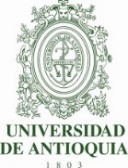 ASIGNACION DE CURSOS POR ÁREA ACADEMICA -PREGRADOS FACULTAD DE CIENCIAS EXACTAS Y NATURALES INFORMACIÓN GENERAL INFORMACIÓN GENERAL INFORMACIÓN GENERAL INFORMACIÓN GENERAL INFORMACIÓN GENERAL Semestre AcadémicoFecha del ReporteInstitutoÁrea académicaCoordinador del área AcadémicaJUSTIFICACION   JUSTIFICACION   JUSTIFICACION   JUSTIFICACION   JUSTIFICACION   JUSTIFICACION   JUSTIFICACION   JUSTIFICACION   Como parte del proceso conjunto, los docentes participan de la programación del semestre académico, con la discusión en las áreas académicas sobre la distribución de los docentes para los cursos propios a cargo del área. Como resultado de dicha discusión el coordinador de área diligencia el presente formato y lo entrega al comité de pregrado, para así con los reportes de las demás áreas construir la programación del semestre.Como parte del proceso conjunto, los docentes participan de la programación del semestre académico, con la discusión en las áreas académicas sobre la distribución de los docentes para los cursos propios a cargo del área. Como resultado de dicha discusión el coordinador de área diligencia el presente formato y lo entrega al comité de pregrado, para así con los reportes de las demás áreas construir la programación del semestre.Como parte del proceso conjunto, los docentes participan de la programación del semestre académico, con la discusión en las áreas académicas sobre la distribución de los docentes para los cursos propios a cargo del área. Como resultado de dicha discusión el coordinador de área diligencia el presente formato y lo entrega al comité de pregrado, para así con los reportes de las demás áreas construir la programación del semestre.Como parte del proceso conjunto, los docentes participan de la programación del semestre académico, con la discusión en las áreas académicas sobre la distribución de los docentes para los cursos propios a cargo del área. Como resultado de dicha discusión el coordinador de área diligencia el presente formato y lo entrega al comité de pregrado, para así con los reportes de las demás áreas construir la programación del semestre.Como parte del proceso conjunto, los docentes participan de la programación del semestre académico, con la discusión en las áreas académicas sobre la distribución de los docentes para los cursos propios a cargo del área. Como resultado de dicha discusión el coordinador de área diligencia el presente formato y lo entrega al comité de pregrado, para así con los reportes de las demás áreas construir la programación del semestre.Como parte del proceso conjunto, los docentes participan de la programación del semestre académico, con la discusión en las áreas académicas sobre la distribución de los docentes para los cursos propios a cargo del área. Como resultado de dicha discusión el coordinador de área diligencia el presente formato y lo entrega al comité de pregrado, para así con los reportes de las demás áreas construir la programación del semestre.Como parte del proceso conjunto, los docentes participan de la programación del semestre académico, con la discusión en las áreas académicas sobre la distribución de los docentes para los cursos propios a cargo del área. Como resultado de dicha discusión el coordinador de área diligencia el presente formato y lo entrega al comité de pregrado, para así con los reportes de las demás áreas construir la programación del semestre.Como parte del proceso conjunto, los docentes participan de la programación del semestre académico, con la discusión en las áreas académicas sobre la distribución de los docentes para los cursos propios a cargo del área. Como resultado de dicha discusión el coordinador de área diligencia el presente formato y lo entrega al comité de pregrado, para así con los reportes de las demás áreas construir la programación del semestre.3. BASE LEGAL  3. BASE LEGAL  3. BASE LEGAL  3. BASE LEGAL  3. BASE LEGAL  3. BASE LEGAL  3. BASE LEGAL  3. BASE LEGAL  Acuerdo de facultad 191 de marzo de 2017, por el cual se crean y se reglamentan las áreas académicas de la Facultad de Ciencias Exactas y NaturalesAcuerdo de facultad 191 de marzo de 2017, por el cual se crean y se reglamentan las áreas académicas de la Facultad de Ciencias Exactas y NaturalesAcuerdo de facultad 191 de marzo de 2017, por el cual se crean y se reglamentan las áreas académicas de la Facultad de Ciencias Exactas y NaturalesAcuerdo de facultad 191 de marzo de 2017, por el cual se crean y se reglamentan las áreas académicas de la Facultad de Ciencias Exactas y NaturalesAcuerdo de facultad 191 de marzo de 2017, por el cual se crean y se reglamentan las áreas académicas de la Facultad de Ciencias Exactas y NaturalesAcuerdo de facultad 191 de marzo de 2017, por el cual se crean y se reglamentan las áreas académicas de la Facultad de Ciencias Exactas y NaturalesAcuerdo de facultad 191 de marzo de 2017, por el cual se crean y se reglamentan las áreas académicas de la Facultad de Ciencias Exactas y NaturalesAcuerdo de facultad 191 de marzo de 2017, por el cual se crean y se reglamentan las áreas académicas de la Facultad de Ciencias Exactas y Naturales4.ASIGNACION DE CURSOS PROPIOS   4.ASIGNACION DE CURSOS PROPIOS   4.ASIGNACION DE CURSOS PROPIOS   4.ASIGNACION DE CURSOS PROPIOS   4.ASIGNACION DE CURSOS PROPIOS   4.ASIGNACION DE CURSOS PROPIOS   4.ASIGNACION DE CURSOS PROPIOS   4.ASIGNACION DE CURSOS PROPIOS   CODIGONOMBRE DEL CURSO GRUPOHORARIO SUGERIDOPROFESOR 1HORAS /SEMANAPROFESOR 2HORAS /SEMANA3. NOTAS ACLARATORIAS   3. NOTAS ACLARATORIAS   3. NOTAS ACLARATORIAS   3. NOTAS ACLARATORIAS   3. NOTAS ACLARATORIAS   3. NOTAS ACLARATORIAS   3. NOTAS ACLARATORIAS   3. NOTAS ACLARATORIAS   Señor Coordinador, en caso de un curso con más de dos profesores por favor ingresarlos en la fila siguientesAgregue tantas filas como requiera, dando enter al lado derecho de la tabla de asignación de cursos en la última fila.Los horarios quedan sujetos a la disponibilidad de la programación del semestre.  Señor Coordinador, en caso de un curso con más de dos profesores por favor ingresarlos en la fila siguientesAgregue tantas filas como requiera, dando enter al lado derecho de la tabla de asignación de cursos en la última fila.Los horarios quedan sujetos a la disponibilidad de la programación del semestre.  Señor Coordinador, en caso de un curso con más de dos profesores por favor ingresarlos en la fila siguientesAgregue tantas filas como requiera, dando enter al lado derecho de la tabla de asignación de cursos en la última fila.Los horarios quedan sujetos a la disponibilidad de la programación del semestre.  Señor Coordinador, en caso de un curso con más de dos profesores por favor ingresarlos en la fila siguientesAgregue tantas filas como requiera, dando enter al lado derecho de la tabla de asignación de cursos en la última fila.Los horarios quedan sujetos a la disponibilidad de la programación del semestre.  Señor Coordinador, en caso de un curso con más de dos profesores por favor ingresarlos en la fila siguientesAgregue tantas filas como requiera, dando enter al lado derecho de la tabla de asignación de cursos en la última fila.Los horarios quedan sujetos a la disponibilidad de la programación del semestre.  Señor Coordinador, en caso de un curso con más de dos profesores por favor ingresarlos en la fila siguientesAgregue tantas filas como requiera, dando enter al lado derecho de la tabla de asignación de cursos en la última fila.Los horarios quedan sujetos a la disponibilidad de la programación del semestre.  Señor Coordinador, en caso de un curso con más de dos profesores por favor ingresarlos en la fila siguientesAgregue tantas filas como requiera, dando enter al lado derecho de la tabla de asignación de cursos en la última fila.Los horarios quedan sujetos a la disponibilidad de la programación del semestre.  Señor Coordinador, en caso de un curso con más de dos profesores por favor ingresarlos en la fila siguientesAgregue tantas filas como requiera, dando enter al lado derecho de la tabla de asignación de cursos en la última fila.Los horarios quedan sujetos a la disponibilidad de la programación del semestre.  